РАЗДЕЛЫ ПРОГРАММЫПояснительная запискаВ Концепции модернизации российской системы образования определены важность и значение системы дополнительного образования детей, способствующей развитию у детей мотивации к познанию и творчеству; укрепление здоровья; профессиональное самоопределение и организация творческого труда, социализации воспитанников, укреплению семейных отношений, формированию общей культуры и организации содержательного досуга.Государство, сознавая сложившуюся социально-экономическую обстановку  в стране в последние 20 лет, выдвинуло на первый план задачу воспитания подрастающего поколения. В 2018 – 2022 годах системе образования района предстоит работать в новых организационных и нормативно-правовых условиях, определенных приоритетными направлениями развития образовательной системы Российской Федерации.Федеральные программы развития системы образования определяют для нас основные стратегические ориентиры. В частности, в них определено, что достижение нового качества обучения и воспитания должно быть сопряжено с максимальным обеспечением условий для развития духовности обучающихся, приобщением их к ценностям отечественной и мировой культуры, профессиональным и жизненным самоопределением, гражданским и нравственным самоосуществлением. В Концепции модернизации российской системы образования определены важность и значение системы дополнительного образования детей, способствующей развитию у детей мотивации к познанию и творчеству; укрепление здоровья; профессиональное самоопределение и организация творческого труда, социализации воспитанников, укреплению семейных отношений, формированию общей культуры и организации содержательного досуга.Одна из главных проектных задач образования - формирование подрастающего поколения, которому предстоит жить в ХХI веке, через развитие индивидуальных способностей каждого и становление гражданских качеств личности, на базе интеграции социокультурного пространства. Это возможно при приведении всего образовательного процесса в определенную систему.СП «Дом детского творчества» ГБОУ СОШ №1 «ОЦ»  с Большая Глушица осуществляет свою деятельность в соответствии с документами:Федеральный закон РФ 273-ФЗ «Об образовании в Российской Федерации» от 29.12. 2012 г. Стратегия инновационного развития Российской Федерации на период до 2020 года, утвержденная распоряжением Правительства Российской Федерации от 8 декабря 2011 г. № 2227-р. Государственная программа Российской Федерации "Развитие образования" на 2013 - 2020 годы, утвержденная постановлением Правительства Российской Федерации от 15 апреля 2014 г. № 295.Федеральная целевая программа развития образования на 2016 - 2020 годы, утвержденная постановлением Правительства Российской Федерации от 23 мая 2015 г. № 497.Концепция развития дополнительного образования детей, утвержденная распоряжением Правительства Российской Федерации от 4 сентября 2014 г. № 1726-р. Стратегия развития воспитания в Российской Федерации на период до 2025 года, утвержденная распоряжением Правительства Российской Федерации от 29 мая 2015 г. № 996-р.Концепция общенациональной системы выявления и развития молодых талантов. Приоритетный проект «Доступное дополнительное образование для детей», утвержденный Президиумом Совета при Президенте Российской Федерации по стратегическому развитию и приоритетным проектам (протокол от 30 ноября 2016 г. № 11).Приказ Минобрнауки России от 23.08.2017 N 816"Об утверждении Порядка применения организациями, осуществляющими образовательную деятельность, электронного обучения, дистанционных образовательных технологий при реализации образовательных программ"(Зарегистрировано в Минюсте России 18.09.2017 N 48226)Приказ Минобрнауки РФ от 29 августа 2013 Г. N 1008 "Об утверрждении порядка организации и осуществления образовательной деятельности по дополнительным общеобразовательным программам", а также Конституцией Российской Федерации, Указами и Распоряжениями Президента Российской Федерации, постановлениями и распоряжениям Правительства  Российской федерации,   нормативно-правовыми актами Самарской области, приказами и распоряжениями Министерства образования и науки Самарской области и Южного управления Министерства образования и науки Самарской области, уставом государственного бюджетного общеобразовательного учреждения школы № 1 «Образовательный центр» с.Большая Глушица муниципального района Большеглушицкий Самарской области, локальными актами.Программа развития СП «Дом детского творчества» ГБОУ СОШ №1 «ОЦ»  с Большая Глушица   на 2018-2022 годы – нормативно-правовой документ, который определяет цели и задачи, стратегию и тактику развития учреждения, приоритетные направления его деятельности, механизм реализации и предполагаемый результат развития учреждения в указанный период.Программа развития разработана в соответствии с законодательством об образовании, законами и нормативными актами РФ	2. Историческая справка.Дом детского творчества – старейшее внешкольное учреждение села Большая Глушица, которому в 2018 году исполняется 85 лет. За это время  учреждение несколько раз меняло название. Была Детская техническая станция, позднее Дом пионеров, а в 1995 году учреждение стало именоваться Домом детского творчества.    Сегодня Дом детского творчества – структурное подразделение государственного бюджетного общеобразовательного учреждения Самарской области средней общеобразовательной школы № 1 «Образовательный центр» с.Большая Глушица муниципального района Большеглушицкий Самарской области, реализующее общеобразовательные программы дополнительного образования детей, которое отличается разнообразием образовательных программ, методов обучения и воспитания.В учреждении сформирована целая система воспитательной работы, в составе которой целый ряд направлений, в том числе и система работы с одаренными детьми. Все, что происходит в Доме детского творчества, имеет  единственную цель - помочь  каждому ребенку найти свое место в нашем стремительном мире и гармонично влиться в мир взрослых. А сделать это можно только объединив усилия всех заинтересованных сторон: воспитанников, родителей, педагогов дополнительного образования, социум. СП «Дом детского творчества» даёт возможность каждому ребенку найти занятие по душе и способствует раскрытию его способностей, творческому развитию, профессиональному самоопределению. Образовательный процесс в детских объединениях осуществляется на основе разработанных педагогами дополнительных образовательных программ по 5 направленностям: художественная,   социально-педагогическая, туристско-краеведческая, техническая, естественно-научная.Самым массовым и популярным остаются программы художественной направленности, которые направлены на развитие творческого потенциала ребенка, его фантазии, творческого воображения и художественного вкуса. Гордостью нашего учреждения является Образцовый детский коллектив «Театр моды «Квадрат»- руководитель С.В.Черкашина. Отличные результаты работы педагога  и воспитанниц коллектива  налицо: они  постоянные участники и победители областного конкурса детской и молодёжной моды «Лабиринты моды», финалисты ежегодного Фестиваля моды и театрального костюма «Поволжские сезоны Александра Васильева», победители  Международного фестиваля – конкурса детского и юношеского творчества «Окно в Европу», финалисты Международного проекта «Минута славы» и др. Такие творческие коллективы как, детский «Духовой оркестр», вокальная группа «Домисолька», танцевальный коллектив «Фантазия», являются украшением районных, окружных, областных, всероссийских мероприятий и достойно представляют Дом детского творчества в конкурсах, фестивалях различного уровня.Декоративно-прикладное творчество предполагает создание продукта (поделок, панно, других творческих работ). Программы направлены на изучение традиций национального искусства, развивают художественно-творческие умения. На выставках  можно увидеть многообразие направлений деятельности Дома детского творчества: мастерство лепки из глины, дымковская игрушка, роспись под Хохлому, украинская, татарская, городецкая и другие виды росписи, гобелен, художественное вязание, поделки из природного материала и т.д.Программы социально-педагогической направленности нацелены на формирование положительного социального самопознания, развитие лидерского потенциала подрастающего поколения, организаторских умений и навыков. Положительным примером является работа подросткового клуба «Ритм»,  направленная на  профилактику негативных явлений  и пропаганде здорового образа жизни. Ребята подросткового клуба выступают не только как участники, но и как организаторы  мероприятий, акций, слётов различного уровня. Программы туристско-краеведческой  направленности осуществляют свою деятельность  на базе общеобразовательных школ. Для более эффективного функционирования и развития  учреждения коллективом СП «Дом детского творчества» была разработана Программа развития, направленная на создание условий для обеспечения, повышения качества, доступности и конкурентоспособности дополнительного образования в интересах обучающихся, их родителей, социальных партнёров и общественности района в целом. Её составляющей являются долгосрочные программы: «Каждый ребёнок талантлив», «Здоровые дети», «Родители – наши партнеры».Большой популярностью в СП «Дом детского творчества» пользуется комплексная программа для детей дошкольного возраста «Мозаика», где  малыши учатся петь, лепить, рисовать, танцевать и даже быть артистами, занимаясь в кукольном театре «Шалунишки».Образовательные программы Дома детского творчества открывают возможности для позитивного взаимодействия детей и взрослых в интересных для них видах деятельности. Содержание всех образовательных программ ориентировано на детей конкретного возраста. Оно проектируется с учётом их жизненного опыта, предполагает учёт особенностей каждого воспитанника. Разнообразие принципов формирования учебных групп позволяет каждому воспитаннику выбрать то детское объединение, которое отвечает его потребностям. Развитие творческих способностей детей проходит, в основном, через систему  конкурсных мероприятий, путем отслеживания академической успеваемости учащихся и результативности их участия в конкурсных мероприятиях. Участвуя в мероприятиях различного уровня педагоги и воспитанники СП «Дом детского творчества» показывают хорошие результаты и становятся победителями и призёрами окружных, областных и международных конкурсов: «Родные мотивы», «Я люблю тебя Россия», «Осенний калейдоскоп», «Весенняя капель», «Рождественская феерия», «Моему педагогу посвящается», «Воспитать человека», «Учитель года» в номинации «Педагог дополнительного образования», участники долгосрочных воспитательных проектов особой педагогической и общественной значимости и другие. Важнейшим моментом для успешной деятельности любого образовательного учреждения является работа с родителями. СП «Дом детского творчества» проводит разнообразные мероприятия, конкурсы, праздники, на которых родители не просто пассивные созерцатели, а самые активные участники. Как дополнительный ресурс управления и развития СП «Дом детского творчества» является сотрудничество и взаимодействие с социальными партнёрами.Деятельность Дома  детского творчества насыщенна и многогранна. Главное -  дети, они вдохновляют на творчество и поиск всех педагогов учреждения.	3. Концепция развития СП «Дом детского творчества» ГБОУ СОШ №1 «ОЦ»  с.Большая Глушица 3.1.Основные достижения и проблемы учебно-воспитательной работы с обучающимися.Ежегодно СП «Дом детского творчества»  проводит более 50-ти  конкурсов различного уровня, в которых принимают участие и дети, и педагоги.Педагоги СП «Дом детского творчества»  принимают участие в областных конкурсах педагогического мастерства. В 2016 году педагог дополнительного образования Скобал О.В. заняла I место на Областном конкурсе педагогического мастерства «Сердце отдаю детям» в социально-педагогической номинации, она – лауреат Областного конкурса педагогического мастерства «Сердце отдаю детям».Педагоги дополнительного образования С.В.Черкашина, Е.Н.Кадыкова и Т.И.Макурина стали победителями долгосрочного воспитательного проекта.Основным недостатком существующей сегодня системы образования является разобщенность образовательно-воспитательных воздействий на личность, что приводит к потере жизненных ориентиров, росту детской преступности.В связи с этим в обществе политического, экономического, нравственного кризиса необходима специальная разработка подходов, обеспечивающих практику социализации личности.С целью обеспечения самовыражения, самоопределения воспитанников  педагогический коллектив создал Программу развития СП «Дом детского творчества» на  5 лет, которая должна обеспечивать многопрофильность обучения, подготавливать выпускника, способного к творческой деятельности, обладающего информационной культурой, алгоритмическим мышлением, коммуникативностью, с необходимым набором личностных качеств, оптимально отвечающих запросам общества.Одной из целевых установок СП «Дом детского творчества» является создание воспитывающей среды, изучение социально-педагогических функций различных учреждений и организаций (образовательных, воспитательных, медицинских,  культурно-досуговых), разработка программ их совместной деятельности.Тревожные кризисные моменты общества, семьи, личности подростка, а также потребность в оказании действенной педагогической, психологической помощи, содействие в организации семейного досуга, ставят на повестку дня необходимость создания особого межведомственного учреждения – социально-педагогического комплекса, которым и является СП «Дом детского творчества», т.к. реализует по пяти основным направлениям работы (социально-педагогической, художественной, технической, туристско-краеведческой и естественно-научная) программы для образовательных учреждений  различного типа и вида, начиная от дошкольных учреждений и заканчивая техникумом. Во всех этих программах присутствует образовательный компонент (обучение на семинарах, творческих сборах, обмен опытом работы в процессе проведения конкурсов)Педагогический коллектив СП «Дом детского творчества» представляет собой монолитную группу единомышленников, способных творчески действовать, осваивать новые педагогические технологии. Их профессиональный уровень достаточно высок.Образование:                                               Педагогический стаж:Высшее – 84%                                             Свыше 20 лет - 34 %   Средне-специальное – 10 %                        Свыше 10 лет – 35%  Среднее – 6%                                               До 1 года – 3%                                                                       Свыше  5 лет – 28%      Создавая образовательное и социально-воспитательное пространство, мы учитывали множество факторов, и, прежде всего: Приоритеты развития дополнительного образования:Динамичность педагогического процесса как естественной составляющей;Ориентация на удовлетворение широкого спектра образовательных интересов развивающейся личности;Обеспечение преемственности различных видов образования с учетом эволюции сознания, чувств, поведения подростков и молодежи;Тесное взаимодействие с системой основного образования, направленное на компенсирование недостатков и противоречий, имеющихся в школьном обучении;Особое образовательное пространство, в котором легче, чем в традиционном школьном, организовывать содержательную деятельность детей в соответствии с их  интересами и склонностями, поддерживать детскую инициативу;Эффективный путь расширения спектра образовательных услуг, а значит и удовлетворения спроса на них со стороны учащихся и родителей;Подходящая база для создания реально действующих разновозрастных общественных объединений детей и подростков, а также прекрасная возможность для расширения педагогически целесообразного взаимодействия детей и взрослых;Жизнеспособный пример образовательной инфраструктуры (Вкладывая средства и педагогические усилия в создание новых форм дополнительного образования, мы создаем новые условия для непрерывного  развития не только детей, но и всей образовательной системы в целом.)Проблемы воспитания:Сохраняющиеся проблемы функциональной неграмотности  в среде старшего и подрастающего поколения;Дефицит экономических, правовых, социально-педагогических знаний в массовой общеобразовательной школе;Усиление отчуждения человека от труда, природы, общества, собственно человека;Ломка системы ценностей и модели личности на фоне социально-экономической и политической нестабильности;Разобщенность социальных институтов, в том числе образования, в достижении целей передачи подрастающему поколению позитивного социального опыта.                 3.2.Концепция образовательной и социально-воспитательной деятельности СП «Дом детского творчества»  Философско-педагогическим основанием нашей концепции стал взгляд на ребенка с позиции С. Френе:«Ребенок, впервые переступивший порог школы, - не сосуд, который следует заполнить. Он уже обладает определенными представлениями, ложными и верными, определенным жизненным опытом, опытом эмоциональных переживаний, в каждом заложено творческое начало. Все это делает его единственным и неповторимым». Задача педагога – помочь ребенку осознать свою индивидуальность, свои способности, развить их, научить ими пользоваться, научить свободно выражать свои мысли и чувства. Сегодня мир чрезвычайно быстро изменяется, а новые воспитательные системы формируются гораздо медленнее, т.к. воспитание закостенело в своих формах и содержании. Часто ли соотносятся идеи воспитания с проблемами жизни человечества? На рубеже веков XX и XXI любое серьезное изучение человека как воспитателя и воспитуемого целиком основывается на синтезе науки, искусства, правосознания, других сфер. Главной целью учебно-воспитательного процесса сегодня становится создание образовательной среды, в которой бы каждый ребенок хотел, умел и любил учиться, совершенствуя себя.Деятельность по достижению данной цели заключается в обеспечении благоприятных условий для разностороннего развития и саморазвития ученика и педагога, их мировоззрения, творческих способностей, интеллектуального потенциала на основе подходов личностно-ориентированного образования.Особое значение в этой связи приобретает дополнительное образование детей, обладающее уникальным опытом личностно-ориентированной педагогики. Дополнительное образование — это именно та сфера, где ребенок может реализовать свое личностное право на свободный выбор деятельности, научиться способности к позитивному целеполаганию, умению достигать цели своего жизненного предназначения.Изучение роли дополнительного образования в воспитательных системах образовательных учреждений помогло нам раскрыть некоторые воспитательные механизмы - самую сложную проблему воспитания.Дополнительное образование в общеобразовательных учреждениях принимается зачастую в двух противоположных моделях:дополнительное образование как воспитание (замена понятий) и дополнительное образование как продолжение базового образования. Адекватная модель, отражающая настоящее понимание целей воспитания, заключается в использовании потенциала дополнительного образования в реализации различных воспитательных задач:а) предоставления возможностей развития по предметным областям, по сферам деятельности, социально значимых установок и приоритетов;б) педагогической поддержки этого развития, помощь в становлении жизненных ориентиров, умении не допускать и преодолевать социально и личностно опасные ситуации.Личность рождается в борьбе с самим собою, в процессе самопознания и самоопределения, и воспитание и обучение должны быть нацелены на то, чтобы направить ребенка на этот путь своего становления и помочь ему одержать победу в этой нелегкой борьбе.  (Ш.А. Амонашвили)	. В соответствии с Законом Российской Федерации «Об образовании» образование — это целенаправленный процесс воспитания и обучения в интересах человека, общества,  государства  (статья 1).  Современная ситуация в системе образования нашей страны свидетельствует, что непростительное выбрасывание воспитательных элементов из жизни образовательных учреждений привело к плачевным результатам. Прежде всего, это заключается в снижении уровня общей культуры и духовности детей и молодежи. Образование — это более сложный процесс, чем передача знаний и культурного опыта, и не может замыкаться стенами образовательного учреждения. Именно поэтому важно рассматривать многосторонность образования и как самостоятельную форму общественной практики, и как универсальный способ трансляции исторического опыта.Становление и развитие сущностных сил человека, достижение им самости происходит в процессе проживания своей жизни. Это проживание включает в себя обучение как освоение исторического опыта, социализацию как усвоение и воспроизводство культурных ценностей и социальных норм общества, развитие как процесс и результат социализации, процесс раскрытия сущностного смысла личности.  Воспитание же занимает особое место в процессе становления Человека, оно является регулятором социального взаимодействия. «Воспитывать - это в значительной степени означает создавать систему отношений между людьми, которые порождают определенные отношения данной личности к другим людям, труду, обществу, самой себе. Влияя на эти отношения, мы тем самым создаем основания для образования черт характера». (Б.Г.Ананьев) Специально организованный процесс — система воспитания, позволяет сделать личные достижения наиболее конкретными и точными в контексте социально значимых ценностей общества через возможности воспитательной среды и созданных отношений.4.СТРУКТУРА ВОСПИТАТЕЛЬНОГО ПРОЦЕССА СП «Дом детского творчества»Наш педагогический коллектив выработал и руководствуется в своей деятельности следующей формулировкой понятия воспитания: воспитание - целенаправленная деятельность по созданию оптимальных условий развития личности через освоение социально-культурных ценностей общества, так как наше СП «Дом детского творчества» выполняет специальный заказ - реализацию различных педагогических программ, поддержку детских и молодежных организаций Южного округа. Более широкое определение воспитания, в целом  не противоречащее нашему,  дает  Л. И. Маленкова: «Творческий целенаправленный процесс взаимодействия педагогов и воспитанников по созданию оптимальных условий, организации освоения социально-культурных ценностей общества и как следствие — развитие их индивидуальности, самоактуализации  личности»Данное определение подчеркивает педагогический аспект воспитания. Однако немаловажным будет отметить, что процесс воспитания — это не только взаимодействие педагога и воспитанника, но и взаимодействие социализирующейся личности во всем своем многообразии: в семье, со сверстниками, с другими взрослыми. Личность педагога необходимо рассматривать с точки зрения ее роли в организации воспитательной среды: педагог как инициатор события; педагог, принимающий равноправие воспитанника, значимость его индивидуальности;  педагог как источник рефлексии события.Развитие личности и индивидуальности человека в системе образования – смыслоопределяющая константа. Требования к воспитательной системе образовательного учреждения, исходящие из этого смысла, заключаются в обеспечении условий свободного развития личности, а значит и ее индивидуальности. Среди таких условий можно выделить:личность и деятельность воспитателя, его профессиональная компетентность;организация социальной ситуации развития, формирование воспитательной среды развития личности;активное межличностное и конвенциальное (на основе проигрывания социальных ролей) общение;включение учащегося в активную деятельность сообщества, организация деятельности самих сообществ на основе общих интересов и уважения к индивидуальности каждого. Системность условий воспитания отражает практическую сторону целеполагания в отличие от глобализма его смыслов. В целом мы имеем две стороны целей воспитания: цели-смыслы (идеалы) и цели-стратегии, определяющие направления, приближающие к цели-идеалу (Т.Б. Лихачев, Е.В. Бондаревская).  Так, например, цель-идеал — воспитание достойного человека, гражданина, человека культуры и нравственности — преломляется в целях стратегических в освоение и усвоение воспитанниками общечеловеческих ценностей, на основе его включенности в реальный контекст культуры и социального творчества.         Цели-стратегии разбиваются на конкретные задачи, исходя из особенностей педагогического проектирования данного образовательного учреждения и с учетом возрастных особенностей воспитанников (соотношение с типом ведущей деятельности по возрастной периодизации Д.Б. Эльконина и ступенями развития субъекта человеческой общности по В.И. Слободчикову).Рассмотрим еще один аспект целеполагания воспитания с позиций соотношения с общим смыслом образования. Общий итог усилий образовательного учреждения — модель выпускника, отражающая потребности и ожидания общества: способность личности к саморазвитию на основе возможностей самоактуализации и совокупность социально значимых качеств. Среди категорий качества образования в последнее время все чаще используется термин «компетенция». Данное понятие относится скорее не к знаниям, а умениям. Компетенция — это общая способность, основанная на знаниях, опыте, ценностях, склонностях, которые приобретены благодаря обучению и воспитанию.Компетенция не сводится ни к знаниям, ни к навыкам — это «общая способность мобилизовать в определенной ситуации приобретенные знания и опыт в личной биографии, вписывающейся в общую историю». Компетенция это то, что порождает умение, действие.Гуманистический подход к пониманию воспитания позволяет нам обратить серьезное внимание на компетенцию как смыслоопределяющее понятие в процессе образования. Школа, ориентированная в большей степени на процесс обучения как передачу предметного знания, не способна подготовить учащихся к действию — проявлению интеллектуальных и практических компетенций. Вот почему среди приоритетов личностно ориентированного образования — деятельность воспитанников в русле собственных достижений: освоение, созидание, овладение культурным богатством общества. Решать задачи освоения компетентности возможно через формирование элементов системы воспитания, призванных участвовать в формировании определенных компетенций личности. 1. Социальные компетенции (способность брать на себя ответственность, участвовать в совместном принятии решений, в различного рода социальном проектировании, участвовать в цивилизованном разрешении конфликтов) могут быть освоены через включение в деятельность детских и молодежных общественных организаций, органов самоуправления.2. Межкультурные компетенции (способность уважать и понимать национальные, религиозные и социальные культурные формы, внутренний духовный мир других людей) достигаются через личностное культурное развитие — освоение и принятие социально значимых ценностей, созидание своего духовного мира. В самой системе воспитания эти достижения возможны в рамках создания воспитательной среды и событийной деятельности на основе достижений культуры, преломляющихся в сознании воспитанников, дополняющих и делающих богаче их собственный мир, духовную жизнь. 3. Компетенции саморазвития (потребность и способность к самообразованию, осознание самоактуализации, собственных достоинств и способностей, способность личностного целеполагания) формируются самой включенностью учащегося в воспитывающую деятельность сообществ системы воспитания образовательного учреждения. Особую роль в этом процессе играют объединения дополнительного образования, их «добровольность» и личностно - ориентированная направленность позволяют наиболее эффективно достигать компетенции саморазвития.Освоенные компетенции саморазвития помогают в будущем профессиональном становлении и карьерном росте, отсюда особое значение данных компетенций в современной социально-экономической ситуации.Приобретение компетенций непосредственно связано с активностью воспитанника и его реальной включенностью в деятельность. Достижение компетенции — это формирование отдельных качеств личности; достоинство и самость — понятия, характеризующие целостность человека, единство его личностных качеств, духовный стержень.Компетенции необходимо рассматривать с точки зрения технологичности воспитания, определения его содержания.Основа воспитания – системно-ролевой подход.Программа воспитательной деятельности СП «Дом детского творчества» – это сложное социально-педагогическое явление, состоящее из нескольких компонентов (элементов), оно предполагает переход на более высокий уровень культуры жизнедеятельности  каждого субъекта  образовательного процесса.Процесс воспитания идет от простого к сложному, от первых полученных умений и навыков воспитанника и примененных им на деле (поход, творческие сборы, концерт т.д.),  до  самостоятельно  созданного проекта, или победы (личной или командной) на фестивале, конкурсе, слете и т.д. и далее  к  умению найти свое место и дело, которое бы отвечало интересам самого воспитанника и приносило бы пользу обществу.Воспитанники должны:                                                                                     Иметь объективную самооценку, стремиться к саморазвитию, самовоспитанию.Проявлять гуманность,  доброжелательность, толерантность.Развивать такие личностные качества как активность, умение общаться, умение решать проблемы, возникшие на его пути; патриотизм и др.Формировать правовую, политическую, экологическую культуру.Стремиться к физическому совершенствованию и искоренению вредных привычек.Иметь эстетический кругозор и проявлять эстетический вкус.Конечный результат воспитания – это стремление выпустить из стен СП «Дом детского творчества» такую личность, которая владеет определенными моральными качествами: высоким уровнем гуманности, человеколюбия, чувством сострадания, любви к Родине и уважением к старшим. Личность, которая, владея знаниями, умениями уверенно шагнет в сложный современный мир, сумеет найти свою нишу, интегрировать себя в это общество, сделать его лучше, достойнее, справедливее.			Нами разработана модель выпускника СП «Дом детского творчества» в соответствии с современными требованиями, предъявляемыми к системе образования на современном этапе.Модель выпускника СП «Дом детского творчества»      Нравственное       воспитаниеинтеллектуальное	 Личностьвоспитание личности		        эстетическоеэкономическое	         воспитаниевоспитание		экологическое	воспитание            трудовое	            воспитание 	                 воспитание	                                                                                             здорового	  образа жизниСледовательно Миссией СП «Дом детского творчества» ГБОУ СОШ №1 «ОЦ» с.Большая Глушица является развитие способностей, формирование культуры личности через реализацию образовательных программ и организацию досуговых и массовых мероприятий, способствующих саморазвитию, самоопределению и интеграции в обществе, создание открытой самоорганизующейся и саморазвивающейся образовательной системы, тонко реагирующей на изменения внешних потребностей, проектирование воспитательно-образовательной системы.         Соглашаясь с тем, что проектная деятельность, проектирование «по самому общему определению есть идеальное промысливание и практическое воплощение того, что возможно, и того, что должно быть» (Алексеев Н.Г.), мы добавляем следующее. Проектная деятельность в широком смысле этого слова- это новое мировоззрение, когда мир перестает восприниматься как независящее от человека разворачивание неких закономерностей. Проектная деятельность позволяет видеть современный мир как совокупность реализованных и разворачивающихся проектов, авторами и реализаторами которых являются конкретные люди, сумевшие что-то захотеть, сумевшие сплотить вокруг себя группу единомышленников, сумевшие перевести свои мечты в проектный план и реализовать его. Мы рассматриваем проектную деятельность как существеннейший ресурс в организации эффективного процесса обучения и образования. Проектная деятельность, метод проектов, ляжет не только в основу проектирования инновационной воспитательно - образовательной системы, но и станет одной из ведущих технологий в ходе ее реализации. ПРИНЦИПЫ ВОСПИТАТЕЛЬНОЙ ДЕЯТЕЛЬНОСТИ  СП «ДОМ ДЕТСКОГО ТВОРЧЕСТВА» ГБОУ СОШ №1 «ОЦ» с. БОЛЬШАЯ ГЛУШИЦА:ПРИНЦИП ГУМАНИСТИЧЕСКОЙ ОРИЕНТАЦИИ ВОСПИТАНИЯ – требует добровольного включения ребенка в ту или иную деятельность, наличия у него цели – доступной, понятной, осознанной; доверия ребенку в выборе средств и способа достижения поставленной цели.ПРИНЦИП ЭВРИСТИЧЕСКОЙ СРЕДЫ – означает, что в нашем социально-воспитательном пространстве преобладает творческое начало при организации образовательной и социально-педагогической деятельности; при этом творчество рассматривается воспитанниками и педагогами как универсальный критерий оценки личности и отношений в коллективе.В основе этого принципа – определение общих целей педагогов и воспитанников, организация их совместной деятельности на основе взаимопонимания и взаимопомощи, равноправных отношений, взаимоуважения.ПРИНЦИП ИНТЕГРАЦИИ И ДИФФЕРЕНЦИАЦИИ совместной деятельности педагогов и воспитанников предполагает развитие инициативы и самостоятельности детей; делегирование им полномочий и ответственности при соответственном росте ответственности педагогов перед детьми.Этот принцип требует создание условий для выбора воспитанниками форм участия  образовательной и социально-педагогической  деятельности, для поддержки     различных инициатив, направленных на достижение значимых целей и   самореализацию индивидуальности как педагогов, так и воспитанников.ПРИНЦИП ДЕМОКРАТИЗАЦИИ, ОТКРЫТОСТИ -  означает, что субъекты воспитательного процесса – равноправные партнеры, что в процесс управления воспитательным процессом включены кроме администрации и педагогов воспитанники и родители, представители детских организаций, функционирующих на базе СП «Дом детского творчества» ГБОУ СОШ №1 «ОЦ» с.Большая Глушица.ПРИНЦИП ДИАЛОГИЗАЦИИ 2-х КУЛЬТУР – означает воспитание путем погружения, диалога национальных культур и субкультур разных поколений«СВОБОДНЫЙ ТЕКСТ» как принцип – термин емкий, включает в себе не только дидактический (обучение русскому языку), но и психологический, социальный и философский аспекты. «Свободный текст» как принцип – совокупность психологических, социальных и нравственных аспектов.  «Свободные тексты»  вскрывают проблемы ребенка. В «свободном тексте» прямо или косвенно ребенок выражает свое душевное состояние. Посредством «свободного текста» дети узнают, что текст может выражать то, что они хотят сказать, убеждаются, что усовершенствование текста является неотъемлемой частью развития умения ясно выражаться в письменной форме.  Делая каждый  «свободный текст» предметом коллективного обсуждения, учащиеся убеждаются в том, что язык является гибким инструментом общения. Свободный текст позволяет детям выражать свое мнение по любому вопросу.5.ЦЕЛИ И ЗАДАЧИ ВОСПИТАТЕЛЬНОЙ СИСТЕМЫСтратегической целью воспитания СП «Дом детского творчества» является создание и развитие социокультурного пространства для успешной социализации участников воспитательного процесса.Для достижения этой цели необходимо решить следующие задачи:создать условия для профессионального, культурно-нравственного и гражданского самоопределения и самосовершенствования участников образовательного и воспитательного процессов;создать воспитательное пространство для наиболее полной реализации социального опыта участников воспитательного процесса;создать благоприятные условия для развития ученического, родительского и педагогического самоуправления (со-управления);создать систему психолого-педагогической поддержки участников воспитательного процесса;обобщить успешный опыт работы педагогов и методистов, разработать систему повышения квалификации и педагогического мастерства с учетом новых образовательных технологий, основанных на принципах личностно ориентированного и практико-деятельностного подходов в организации воспитательного процесса.Для реализации целей и задач воспитания создана воспитательная система СП «Дом детского творчества», которая содержит такие элементы, как единый педагогический коллектив, объединенный коллектив воспитанников, система самоуправления, традиции СП «Дом детского творчества»; СП «Дом детского творчества», имеющее «свое лицо», технологии, формы и методы воспитания.6.Системообразующие факторы воспитательной системы, методы и формы.На основании запросов социума и требований государства, изложенных в Концепции модернизации Российского образования, СП «Дом детского творчества» определяет следующие направления своей воспитательной деятельности:Содействие развитию эстетического воспитания через реализацию районных и окружных мероприятий,  а также  дополнительных образовательных программ  СП "Дом детского творчества";Содействие развитию туристско-краеведческой работы в районе через реализацию дополнительных программ, которые ведут педагоги дополнительного образования СП "Дом детского творчества";Содействие развитию воспитательной и социально-педагогической работы в ОУ района и округа через реализацию областных программ и целый ряд дополнительных образовательных программ этого направления, которые ведут педагоги дополнительного образования СП "Дом детского творчества".Системообразующим фактором создания нашей воспитательной системы является социальное творчество, выступающее и как принцип, и как метод в воспитательной деятельности.Творчество в художественной сфере проявляется в достижениях воспитанников СП «Дом детского творчества», получивших признание на региональном и всероссийском уровнях.Творчество в сфере туристско-краеведческой деятельности проявляется в написании рефератов по истории родного края, в участии в воспитательных программах туристских слетов, многодневных походах, в прокладывании экологических троп.Творчество в сфере социально-педагогической проявляется в создании и реализации социально-значимых проектов, в конструировании деловых, ролевых, познавательных игр, в участии в развитии  добровольческого движения. Вторым системообразующим фактором является педагогическая поддержка, основным содержанием которой является:-  Умение педагога создать атмосферу доброжелательности и доверия, когда каждый уверен в том, что любая его мысль, любое предложение, будут выслушаны со вниманием его товарищами и педагогом-  Умение педагога понять состояние воспитанника, выслушать его, помочь советом-  Самоизменения педагога (Когда мы говорим об индивидуализации личности как принципе, мы имеем в виду всех участников педагогического процесса. Для педагога это самоизменения, связанные с новыми приемами и методами деятельности, но более всего с новым взглядом на ребенка (а не на ученика) как на личность, имеющую право развиваться в своем собственном темпе, имеющую право на ошибку и рассчитывающую на поддержку педагога, другого взрослого). Методы и формы воспитанияМы не ставим целью перечислять все известные в педагогике методы и формы воспитания. Остановимся лишь на тех из них, которые нам кажутся новыми, интересными и, конечно, нетрадиционными.Отличительной особенностью СП «Дом детского творчества» является создание новых воспитательных технологий, методов, форм, таких как технология передачи знаний «сверстник-сверстнику» или, как она называлась нами изначально «равный – равному»В данном случае речь идет об эффективности воздействия передачи знаний по горизонтали, когда примером для подражания становится ровесник«Коллективная творческая деятельность»  с поправкой на «педагогику сотрудничества» С. Френе.Говоря о сотрудничестве, следует подчеркнуть, что недостаточно действовать вместе, нужно обязательно что-то создавать. Здесь важно участие детей от момента создания проекта и выполнение его с начала до конца. Создание сотрудничества – это важная и длительная работа, в которой можно выделить два основных аспекта Атмосфера сотрудничестваПриемы сотрудничестваОстановимся на ещё одном важном аспекте педагогики сотрудничества: независимость личности и коллектива.Только при условии, что человек очень рано начинает брать на себя ответственность за кого-то, за что-то и за себя самого, в нем можно воспитать чувство ответственности. Каждый член коллектива ответственен и независим одновременно. Осознание своих личных прав происходит вместе с осознанием своих прав и обязанностей в группе.«Надо действовать и «Творить себя самого» в деле». Потребность в творчестве и действии составляет при этом диалектическое единство, благодаря которому ребенок получает возможность внешнего выражения внутренних переживаний. Педагог создает благоприятную среду, способствующую «раскрепощению» ребенка, независимо от уровня его первоначальной подготовки.Формирование образовательной средыКачество, эффективность воспитательной системы — в равноправной деятельности всех субъектов процесса: и детей, и взрослых. Общность, порожденная воспитательной системой, существует по своим законам, и «педагог перестает выступать непосредственным источником и причиной воспитательного процессаОбразовательная среда - воспитательная среда сообществаПонятие воспитывающая среда, появляющееся в последнее время в работах по воспитанию и воспитательным системам, — качественное определение образовательной среды. Воспитательная среда — другая характеристика образовательной среды, выделяющая из единства элементов частное, обусловливающее основы (смыслоопределяющие компоненты) и основные элементы (формы и структуру) воспитательной системы и (или) совокупности воспитательных систем. Таким образом, воспитательная среда еще более заданная, чем образовательная, так как является порождением воспитательной системы (совокупности систем).Основной характеристикой воспитательной среды И.Д. Демакова считает ее активность. «Под активностью понимается способность среды поддерживать некоторый достаточный для всех участников взаимодействия уровень эмоциональной и интеллектуальной напряженности, стимулировать вопросительное отношение ребенка к миру и творческий поиск ответов на вопросы, возникающие у него в процессе жизнедеятельности». В данном контексте, воспитательная среда — пространство взаимодействия субъектов воспитания.          7. Методы и формы образовательной и воспитательной деятельности.В систему методов и форм образовательной и воспитательной деятельности СП «Дом детского творчества» входят:Коллективная творческая деятельностьМетод социальных проектовТворческие сборыМероприятия разного (объединения, СП «Дом детского творчества», окружные, областные) уровняДиспутыКруглые столыТрудовые делаНедели: Добра, Профориентации и т.п.Фестивали, конкурсы, слеты.Практические результаты объединений СП «Дом детского творчества» приводят к выводу о том, что деятельность, в основу которой положены принципы педагогики «широких реформ», берущая в качестве исходной точки воспитательного процесса опыт и интересы самого ребенка, - приучает его к самостоятельности, придает уверенность в своих силах, развивает меру ответственности и внутреннюю мотивацию к обучению, позволяет формировать у него основные компетенции  (умение решать проблемы, информационная, технологическая, социальное общение, коммуникативная). (Приложение 1)8.Система праздников, фестивалей и мероприятий, обогащающих детей и родителей СП «Дом детского творчества», дополняющих воспитательный процесс.Система праздников, фестивалей и мероприятий, обогащающих детей и родителей Южного округа, дополняющих образовательный и воспитательный процесс играет огромную роль в создании единого воспитательного пространства Южного округа, оно объединяет образовательные учреждения разных видов в единое целое. И не только это. Для ребят, родителей и жителей Южного округа – это настоящее событие.Традиционными стали: Арт-фестиваль «Мост дружбы», фестиваль для детей с ОВЗ «Шире круг», творческие сборы «Всё в твоих руках» и «Большая перемена», Слёт детских школьных и молодёжных организаций и др.9.Управление  воспитательной  системой образовательного учрежденияУправление  воспитательной системой образовательного учреждения состоит их нескольких этапов:I этап – информационно-аналитический: Анализ воспитательной деятельности как процесса, его результата: выявление проблем; намечаются перспективы развития воспитательной системы, педагогические цели и задачи). II этап – планирование. Учитывается анализ деятельности Совета образовательного учреждения, Творческого Совета Воспитанников, их предложения, составленные на основе пожеланий и предложений воспитанников, волонтеров, родителей. III этап - интеграционный, объединяющий педагогов и воспитанников (На конференции образовательного учреждения  обсуждаются и принимаются основные воспитательные задачи, содержание работы на год). IV этап – коллективное творчество: реализация задач и плана, распределение властных полномочий по отношению к содержанию воспитательной деятельности, ответственности). Управление воспитательной системой образовательного учреждения  построено на основе включения в этот процесс не только педагогов, но и самих детей и их родителейМожно разработать функционал каждого субъекта воспитательной системы. Руководитель СП «Дом детского творчества»:отвечает за ресурсное обеспечение воспитательного процессаутверждает целевые воспитательные программы СП «Дом детского творчества»отвечает за подборку кадров.Методист:обеспечивает стабильность и четкость работы всех звеньев воспитательного процесса и воспитательной системы в СП «Дом детского творчества»;выполняет аналитико-контролирующую функцию с целью определения содержательности и эффективности воспитательного процесса внутри учреждения.Педагоги - организаторы:координация взаимодействия различных субъектов воспитательного процесса; формирование корпоративной культуры СП «Дом детского творчества»; реализация стратегии  поведения воспитанников во внешней среде; организация участия в мероприятиях разного уровня;проведение мероприятий имиджевого характера (День открытых дверей, мероприятия окружного характера по заказу Южного управления министерства образования и науки Самарской области);вовлечение воспитанников в творческие группы временного характера и контроль  за их деятельностью;методическое обеспечение воспитательной работы;взаимодействие с культурно-досуговыми учреждениями Южного округа, СМИ;создание условий для реализации различных социально значимых программ и проектов, в которых принимают участие воспитанники СП «Дом детского творчества».Педагог дополнительного образования является одним из важнейших субъектов воспитательного воздействия на воспитанников СП «Дом детского творчества», так как он должен: личным примером воспитывать в них дисциплинированность, ответственность и пунктуальность;выявлять и формировать у воспитанников лидерские качества;стимулировать творческую активность;формировать культуру учебного труда;стимулировать познавательную активность воспитанника;осуществлять индивидуальный, персонифицированный подход в воздействии на воспитанника.Родители:оказывают реальную  помощь при проведении концертной деятельностипринимают участие во внеучебных мероприятиях объединенияоказывают финансовую помощь объединениям. Воспитанник СП «Дом детского творчества»:обучается в объединении СП «Дом детского творчества» в соответствии со своими интересами и потребностями;проигрывает на себе несколько социальных ролей в воспитательном процессе: воспитанника, участника и  организатора акций, творческих сборов; ведущего малой группы,  ведущего деловых, ролевых игр; волонтера-выпускника;       принимает участие в органах ученического самоуправления;принимает участие в мероприятиях объединения, СП «Дом детского творчества»;Научно-педагогическое руководство воспитательным процессом осуществляет руководитель.Управление воспитательной деятельностью требует дальнейшей разработки.10. Механизм реализации Программы развития	Анализ образовательной деятельности свидетельствует о том, чтобы достичь желаемых результатов на следующем этапе развития, содержание  методической работы требует кардинального обновления, инновационных форм и методов работы с педагогическими кадрами. Модернизируя методическую работу, включая педагогический коллектив в инновационную деятельность, поможет достигнуть высокого уровня научно-методического обеспечения образовательного процесса.Реализация программы будет осуществляться посредством конкретных мер по основным направлениям модернизации системы дополнительного образования:- обеспечение доступности дополнительного образования детей; - создание условий для повышения качества дополнительного образования детей; - создание условий для повышения качества предпрофессиональной подготовки педагогов дополнительного образования;- управление развитием системы дополнительного образования детей; - формирование воспитательной системы. Обеспечение доступности дополнительного образования детей  Создание условий для повышения качества профессиональной подготовки педагогов Создание условий для повышения качества дополнительного образования детейСовершенствование структуры управленияСтруктура управления СП «Дом детского творчества» ГБОУ СОШ №1 «ОЦ» с. Большая ГлушицаГодовой план  содержит разделы: работа с кадрами; организационно-педагогическая работа;работа с родителями;административно-хозяйственная работа.Формы работы: Собрание трудового коллектива; Проведение инструктажей; Контроль за соблюдением охраны труда, техники безопасности;Консультации. Управление развитием системы дополнительного образования Основные функции методической  деятельности       Методическое управление учебным процессом   – это целостная система, основанная на достижениях науки, педагогического опыта и конкретном анализе затруднений педагогических кадров. Это система взаимосвязанных мер, действий и мероприятий, направленных на обеспечение непрерывного образования, повышение педагогической квалификации, профессионального мастерства,  в конечном итоге – на достижение оптимальных результатов образовательного процесса.организационно-методическая;информационная;аналитическая;прогностическая;проектировочная;функция повышения квалификации;координационная.Контрольно-диагностическое обеспечениереализации Программы:Контрольно-диагностическое обеспечение реализации программы осуществляется по следующим блокам:1. Контроль аналитической деятельности:- наличие всех видов анализа;- анализ всех направлений деятельности педагогического коллектива;- наличие выводов, целей и задач на предстоящий цикл деятельности.2. Контроль деятельности по планированию образовательного процесса осуществляется по следующим параметрам:- наличие всех видов планов, утвержденных руководителем;- соответствие структуры и содержания плана внутриучрежденческим рекомендациям;- отражение в мероприятиях целей и задач деятельности на предстоящий учебный год.3. Контроль социально-педагогической деятельности:Социально-педагогическая деятельность осуществляется по следующим направлениям:Психолого-диагностическая, к критериям эффективности которой относятся:- наличие банка психолого-педагогических методик;- систематизированный рабочий материал психолого-педагогического характера;Методическая деятельность, к критериям эффективности которой относятся:- наличие утвержденных образовательных программ детских объединений;- наличие банка методического и дидактического материала;- методический уголок, оформленный в соответствии с требованиями;- соответствие организационно-методических форм повышения профессионального мастерства потребностям конкретных педагогов;- результаты деятельности по повышению профессионального мастерства педагогов.Организация содержательного досуга, критериями эффективности которой являются:- полный охват всех категорий обучающихся СП «Дом детского творчества» ГБОУ СОШ №1 «ОЦ» с.Большая Глушица;- высокий уровень проводимых мероприятий.4. Контроль педагогической деятельности:- сохранность контингента;- качество ЗУН;- контроль за выполнением учебного плана;- качество преподавания.11. Зона ожидаемого результатаДеятельности программы относится к 2022 г. и носит следующие параметры:Реализация Программы должна дать следующие результаты:Расширение возможностей для творческого развития личности ребенка. Личностный рост обучающихся и педагогов, закрепленный в их творческих достижениях;Обеспечение доступности, равных возможностей в получении дополнительного образования детей в отдаленных районах. Сохранение и развитие сети детских объединений;Повышение эффективности системы управления в учреждении;Улучшение качественного состава кадров;Увеличится количество социальных партнеров, участвующих в образовательном процессе;Формирование привлекательного имиджа СП «Дом детского творчества» ГБОУ СОШ №1 «ОЦ» с.Большая Глушица;Положительная динамика роста вовлеченных детей и подростков в творческую деятельность, формирование здорового образа жизни;Увеличение количества участников и призёров конкурсов  районного, областного, Всероссийского и международного уровней.Наличие выпускников, продолживших обучение в профессиональных образовательных учреждениях по виду деятельности детских объединений дополнительного образования;Улучшение условий труда и жизнедеятельности участников образовательного процесса. Укрепление материально-технической базы учреждения;Успешная социализация участников программы через отработанные модели самосовершенствования и самореализации;Практическое позитивное влияние на процессы в детской и молодежной среде;Рациональное использование ресурсов учреждения;Выход педагогического и методического персонала на новый уровень профессионального мастерства;Гибкая структура деятельности и способность ставить и решать новые задачи развития;Эволюционное развитие по модификации и модернизации социально-педагогической поддержки детей;Обновление пакета научно-методической документации о деятельности СП «Дом детского творчества» ГБОУ СОШ №1 «ОЦ» с.Большая Глушица, как координатора социализации детей в культурно-образовательном пространстве Южного управления министерства образования и науки Самарской области;Создание и внедрение инновационных педагогических технологий личностно-ориентированной направленности.ЛИТЕРАТУРА:Амонашвили Ш. А. Школа жизни. Изд.  дом Шалвы Амонашвили М. 2000г.Анисимов О.С. Новое управленческое мышление: сущность и пути формирования. - М., 1991. Асмолов А.Г. Дополнительное образование как зона ближайшего развития образования в России: от традиционной педагогики к педагогике развития/ Внешкольник, №9, 1997. – с.6 – 8.Бондаревская Е.В., Кульневич С.В. Педагогика: личность в гуманистических теориях и системах воспитания: учеб. пособие для студ., слушателей ИПК и ФПК. Ростов – на Дону:  Творческий центр. «Учитель», 1999г.Басова  Н.В. Педагогика и практическая психология. г. Ростов – на Дону. Феникс – 2000г.Борытько Н.М. Диагностическая деятельность педагога: учеб. Пособие для студ. ВУЗов / Н.М. Борытько: под ред. В.А. Сластенина, И. А. Колесниковой, - М.: Издательский центр «Академия», 2006 г, с.171-213.Берлизова Г.А. Экспресс диагностика в системе управления муниципальным образованием. г. Ростов – на –Дону 1998г.Байкова Л.А., Гребенкина Л.К.., Мартишина Н.В. Современные воспитательные системы. - Классный руководитель. 1998, 3, С.19-33 Баль Л.В., Барканова С.В. Формирование здорового образа жизни российских подростков.Учебно-методическое пособие. - М., 2002. Богуславская И.Г. Актуальные проблемы воспитания и развития личности в контексте модернизации образования. - Казань, 2002. Богуславская И.Г. Изучение уровня воспитанности школьников. - Казань, 2003. Березина В.А. Дополнительное образование детей как средство их творческого развития. Автореф. дисс. ...канд. пед. наук. – М., 1998.Бруднов А.К. Неформальное и непрерывное: о развитии дополнительного образования детей // Директор школы. – 1995. - №2.Вайнццвайнг П. Десять заповедей творческой личности. М.- Прогресс, 1990г.Вариативность образования как условие развития образовательной системы Рост. обл; материалы областного пед. совета Р.-на-Д. 1999г.Виноградова Н.Л. Социальное взаимодействие как объект философского анализа. Автореф. дис... кан. фил. наук - Волгоград, 1999 Вопросы воспитания: системный подход/ Под общ ред. Л.Н.Новиковой.- М.,1981. Воспитательная система школы: Проблемы и поиски /Сост. Н.Л.Селиванова. - М., 1989. Газман О.С. Неклассическое воспитание: От авторитарной педагогики к педагогике свободы/Ред.-сост. А.Н. Тубельский и А.О. Зверев. – М., 2002.Дополнительное образование детей / Под ред. О.Е. Лебедева. – М.: Владос, 2000.- 256с.Дополнительное образование детей – как фактор развития творческой личности. Санкт – Петербург, 1998г.Евладова Е.Б., Логинова Л.Г., Михайлова Н.Н. Дополнительное образование детей. – М., 2002.Закон Российской Федерации «Об образовании». – М., 2001.Иванов А.В. Детско-взрослое сообщество культурной среды общеобразовательной школы: Монография. – М.: АПКиППРО, 2005. – 252с.Интеграция общего и дополнительного образования: Практическое пособие / Под ред. Е.Б. Евладовой, А.В. Золотаревой, С.Л. Паладьева. – М.: АРКТИ, 2006. – 296с.Караковский В.А. Воспитательная система школы: педагогические идеи и опыт формирования. - М., 1992. Караковский В.А. Воспитание? Воспитание. Воспитание!: Теория и практика школьных воспитательных систем / В. А. Караковский, Л.И. Новикова, Н. Л. Селиванова. - М.: Новая шк., 1996. - 155 с.Конвенция о правах ребенка // Советская педагогика. - 1991.- 10. Концепция модернизации российского образования на период до 2010 года:  «Вестник образования» № 3, 2002.Концепция модернизации дополнительного образования детей в Российской Федерации до 2010 года: Внешкольник. 2004г. №12. С.4 – 7.Костюкевич В.Ф. Управление образованием в Мурманской области на грани веков: опыт, проблемы, тенденции. В сб.: Управление образованием: опыт, проблемы, тенденции: Сборник материалов межрегиональной научно-практической конференции, посвященной 10-летию ФПКиППРО МГПИ:В 3 т.- Мурманск: МГПИ, 2002.Крылова Н.Б. Культурология образования. – М.: Народное образование, 2000. – 272с.Карлина З.А. Выпускник школы: кто он? какой он? - Классный руководитель, 1997, 1, с. 3-10 Концепция воспитания учащейся молодежи /А.А. Бодалев, Л.И. Новикова и др.// Педагогика.- 1992.- 3. Корчак Я. Воспитание личности. - М.:Просвещение,1992.- 286 с. 187.    Корчак Я. Как любить ребенка. - М.: Политиздат, 1990.- 493 с. Лазарев В.С., Поташник М.И. Как разработать программу развития школы. - М., 1999. Михеев В.А. Политика социального партнерства: Учебно-методическое пособие. - М., 1999. Мудрик А.В. Общение в процессе воспитания. – М., 2001.Народная традиционная культура и современность: Материалы научно-практической конференции. – Вологда: Областной научно-методический цент культуры и повышения квалификации, 2004 – 174с.Неменский Б.М Мудрость красоты. О проблемах эстетического воспитания. – М., 1998.От внешкольной работы к дополнительному образованию детей. Сборник нормативных и методических материалов для дополнительного образования детей. – М., Владос, 2000. – 544с.Педагогика открытости и диалога культур / Под ред. М.Н. Певзнера, О.В. Букетова, О.М. Зайченко - М, 2000. Программа развития ДЮЦ 14/ Под ред. С.Ф.Тазиева - Набережные Челны, 2003. Проектирование инновационной деятельности в системе дополнительного образования Прикамья: сб. материалов региональной научно-практической конференции./ Под ред. С.Ф.Тазиева. - Елабуга, 2004. Соловейчик С.Л. Воспитание школы. – М., 2002.Социальное воспитание в учреждениях дополнительного образования детей; Учеб пособие для студ. пед. вузов/ Б.В. Куприянов, Е.А.Салина, Н.Г. Крылова, О.В. Миновская; Под ред. А.В. Мудрика. – М.: Издательский центр «Академия», 2004. – 240с.Сластенин В.А. Педагогика. - М., 1997 Степанов Е.Н. Моделирование воспитательной системы школы.-Там же, с. 10-18 Стратегия воспитания в образовательной системе России: подходы и проблемы / Под ред. проф. И.А. Зимней. Изд.2 – М.: Агенство «издательский сервис», 2004. – 480с.Сухомлинский В.А. Методика воспитания коллектива. - М.: Просвещение, 1981.-192 с.Управление воспитательной системой школы: проблемы и решения / Под ред. В.А.Караковского и др. -М., 1999. Тазиев С.Ф. Технологии организации учебно-методической и научной работы педагогов в учреждении дополнительного образования. - Елабуга, 2003. Щуркова Н.Е. Программа воспитания школьника. - М.,1998. Щуркова Н.Е. Новые технологии воспитательного процесса. - М., 1994 1. Пояснительная записка.                                                                                  92. Историческая справка.113. Концепция развития СП ГБОУ СОШ №1 «ОЦ»  с.Большая Глушица –«Дом детского творчества»143.1.Основные достижения и проблемы учебно-воспитательной работы с обучающимися.143.2. Концепция образовательной и социально-воспитательной деятельности СП «Дом детского творчества»174.Структура воспитательного процесса СП «Дом детского творчества»205.Цели и задачи воспитательной системы286.Системообразующие факторы воспитательной системы, методы и формы.297. Методы и формы образовательной и воспитательной деятельности.328.Система праздников, фестивалей и мероприятий, обогащающих детей и родителей СП «Дом детского творчества», дополняющих воспитательный процесс.339.Управление  воспитательной  системой образовательного учреждения.3310. Механизмы реализации программы.3611.Зона ожидаемого результата.4212. Использованная литература.44№Наименование мероприятийСрокиИсполнители 1.Обсуждение развития СП «Дом детского творчества» ГБОУ СОШ №1 «ОЦ» с.Большая Глушица. ежегодноАдминистрация, творческая группа 2.Сохранение, расширение, создание  и развитие  детских объединений на базе общеобразовательных учрежденийвесь периодАдминистрация, педагоги дополнительного образования3.Обеспечение детям, живущим в разных местах района, равных возможностей в получении дополнительного образования.весь периодАдминистрация, п.д.о.4.Обеспечение социально-педагогической, психолого-педагогической поддержки детей  в системе дополнительного образования.Весь периодПедагоги-организаторы, п.д.о.5.Проведение мониторинга по изучению спроса на услуги дополнительного образования детейВесь периодАдминистрация 6.Разработка концепции воспитательной системы и программы по ее построению.2018 годАдминистрация № п/пНаименование мероприятийСроки исполненияИсполнители 1.Информационное обеспечение:Пополнение книжного фонда;Подключение к сети интернетВесь периодРуководитель  2.Создание банка данных:Методических разработок;Методических рекомендаций;Программ;Сценариев.Весь периодМетодист, педагог- организатор.3.Помощь молодому специалистуВесь период.Методист4.Постоянно – действующие теоретико – методические и психолого- педагогические семинары по теме «Личностно-ориентированное образование», «Формирование готовности обучающихся  к социальному и профессиональному выбору»Весь периодАдминистрация5.Создать творческие группы по обобщению опыта работы педагоговВ течение всего периодаАдминистрация 6.Проведение мастер – классов, открытых занятий педагоговВ течение всего периодаПедагоги-новаторы7.Проведение курсов повышения квалификации педагогов доп.образования «Дополнительное образование. Перспективы развития»В течение всего периодаОтдел образования8.Проведение  семинаров:«Проблемы предпрофессионального обучения обучающихся»;  «Здоровьесберегающие технологии в дополнительном образовании»;Методический семинар по исследовательской деятельностиВ течение всего периодаАдминистрация9Проведение  семинаров – практикумов для педагогов по декоративно-прикладному творчеству:- «Рождественский сувенир»- «Подарки для пап и мам»- «Весенняя капель».ежегодноПредседатель МО10Участие в конкурсах профессионального мастерстваПостоянноАдминистрация № п/пНаименование мероприятийСроки исполненияИсполнители 1.Провести экспертизу программно-методического обеспечения образовательного процесса2018-2022 г.Администрация2.Разработка авторских программВесь периодПедагоги дополнительного образования3.Участие в областном конкурсе авторских программ дополнительного образования детейВесь периодПедагоги дополнительного образования4.Взаимодействие педагогов в реализации программ:- «Каждый ребёнок талантлив» (одаренные дети)- «Шире круг»( дети с ОВЗ)-«Мозаика» (школа раннего развития)В течение всего периодаАдминистрация,Председатели МО.5.Проведение арт-фестиваля детского творчества «Мост дружбы»ЕжегодноАдминистрация П.д.о.6.Организация и проведение массовых мероприятий с детьми  пришкольных лагерей в каникулярное времяЕжегодноАдминистрация 7.Проведение родительских собраний в детских объединенияхЕжегодноПедагоги№ Наименование мероприятийСроки Исполнители 1.Разработка системы мониторинга образовательной деятельности2018 - 2022г.Администрация 2.Утверждение общеобразовательных дополнительных программ Весь периодРуководитель3.Разработка схемы управления 2018-2022г.Администрация 4.Педагогический совет: «О ходе реализации Программы развития»ЕжегодноАдминистрация 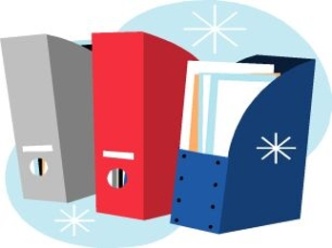 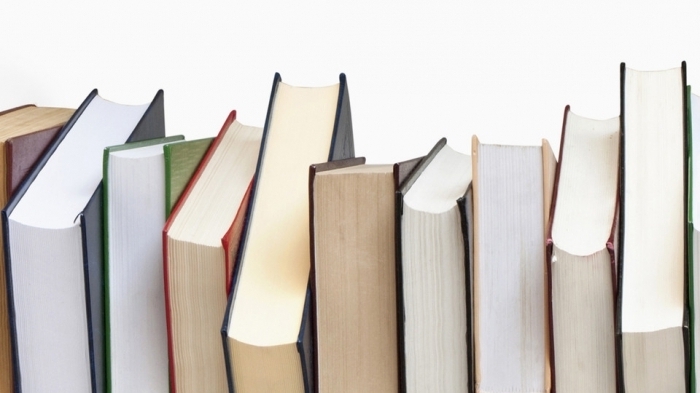 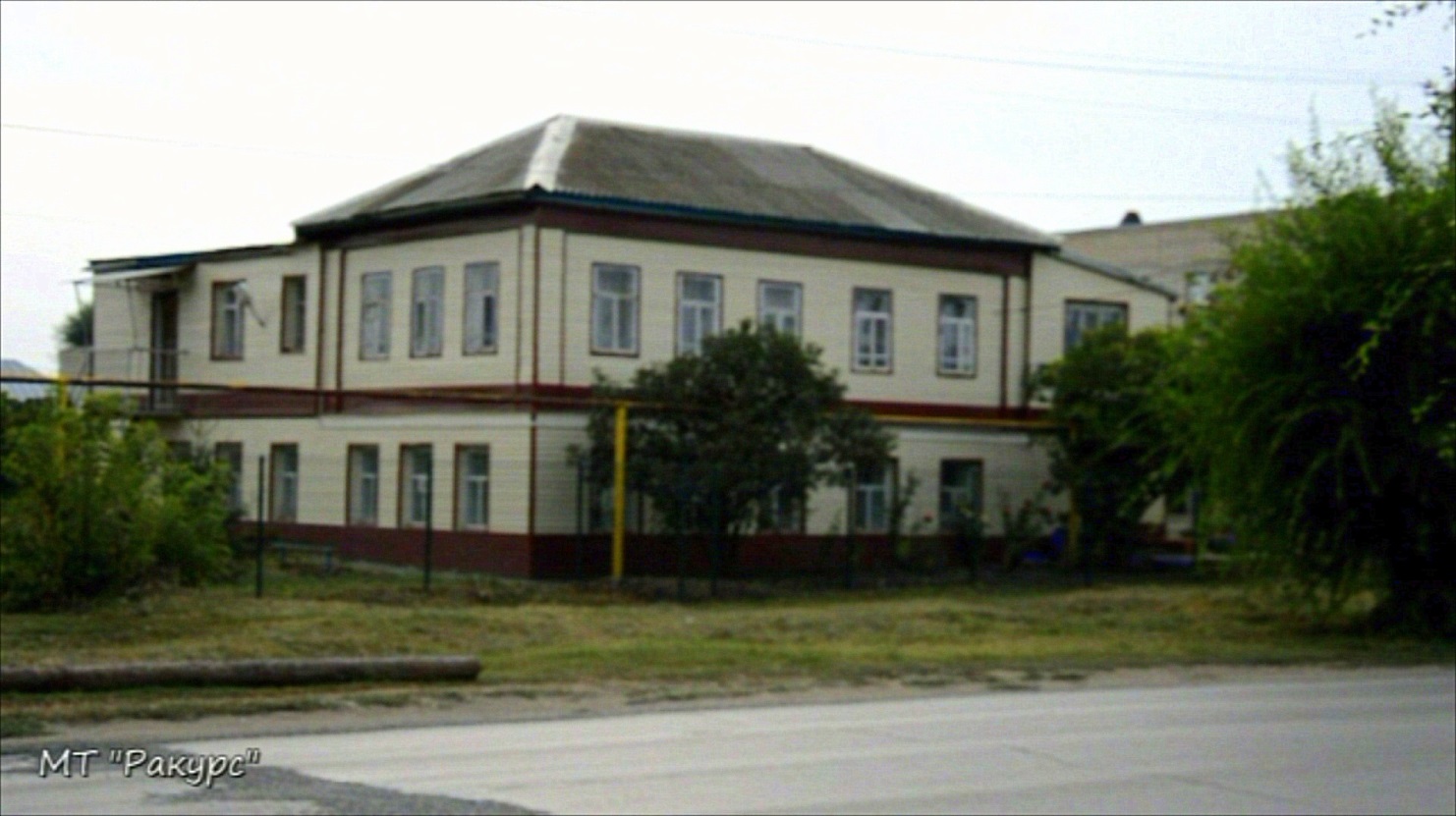 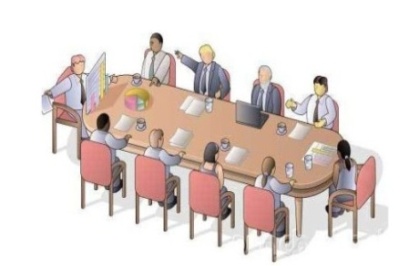 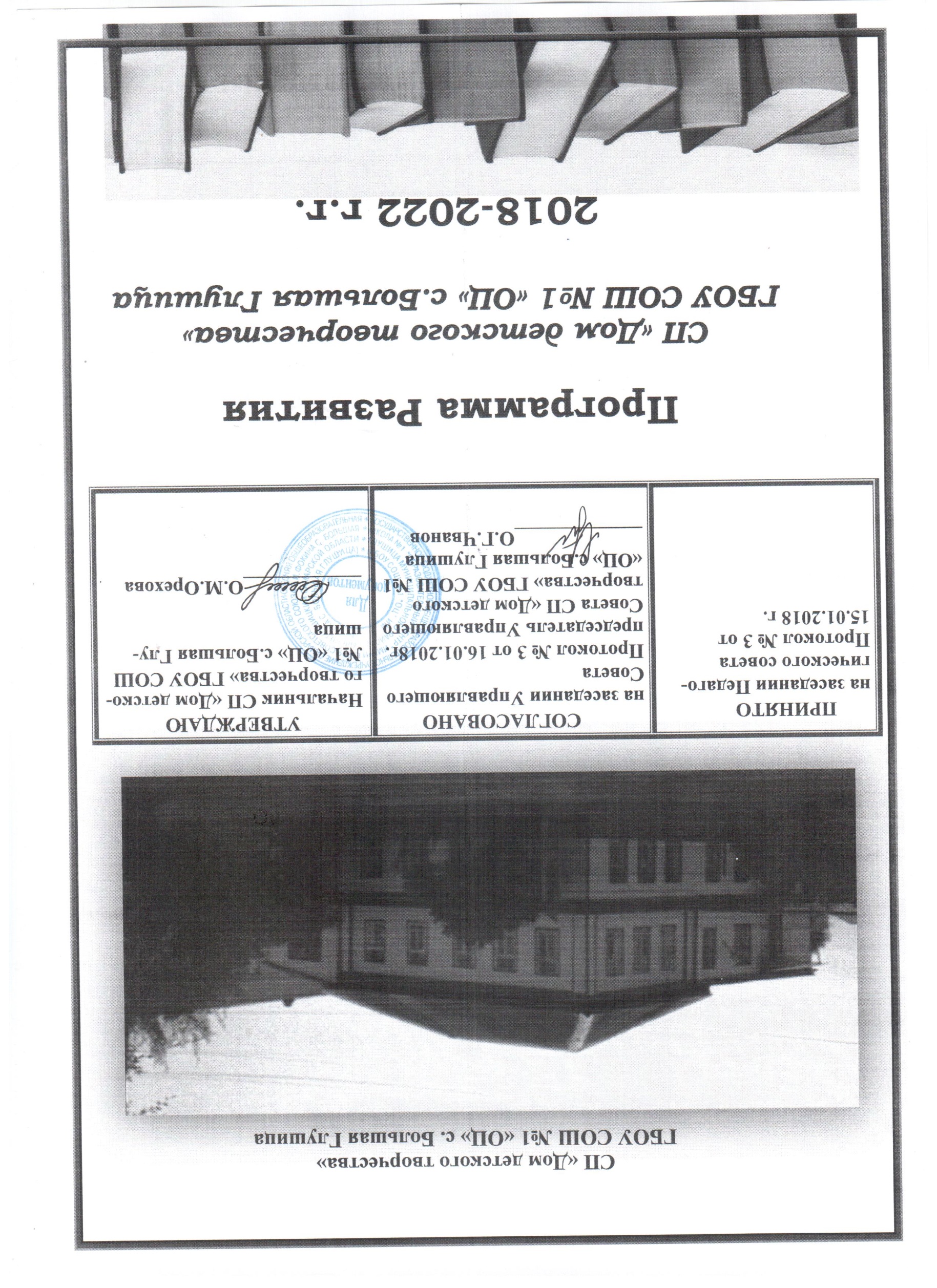 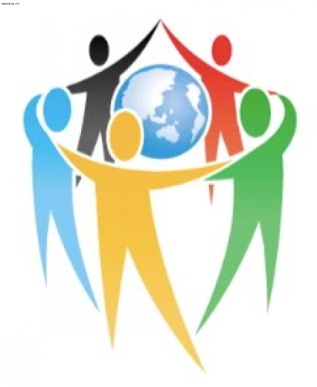 